景德镇陶瓷大学研究生指导教师个人信息表更新日期：2022.4姓名刘冰峰性别男出生年月1975.3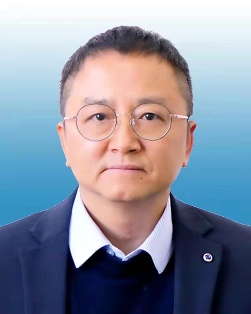 专业技术职称专业技术职称教授教授导师类别硕士生导师最后学历（毕业院校）最后学历（毕业院校）博士研究生博士研究生最后学位（毕业院校）博士获聘招生学科获聘招生学科应用经济、管理科学与工程、艺术经济应用经济、管理科学与工程、艺术经济研究方向文化产业联系电话联系电话1380798797513807987975E-mail234074489@qq.com个人简历个人简历主要从事文化产业研究、文化创新研究。获省级奖励3项；参与及主持完成国家级、省部级科研项目26项，个人独著3部，发表在核心及以上期刊本专业论文36篇，其中被CSSCI、SCI、EI检索16篇。主要从事文化产业研究、文化创新研究。获省级奖励3项；参与及主持完成国家级、省部级科研项目26项，个人独著3部，发表在核心及以上期刊本专业论文36篇，其中被CSSCI、SCI、EI检索16篇。主要从事文化产业研究、文化创新研究。获省级奖励3项；参与及主持完成国家级、省部级科研项目26项，个人独著3部，发表在核心及以上期刊本专业论文36篇，其中被CSSCI、SCI、EI检索16篇。主要从事文化产业研究、文化创新研究。获省级奖励3项；参与及主持完成国家级、省部级科研项目26项，个人独著3部，发表在核心及以上期刊本专业论文36篇，其中被CSSCI、SCI、EI检索16篇。主要从事文化产业研究、文化创新研究。获省级奖励3项；参与及主持完成国家级、省部级科研项目26项，个人独著3部，发表在核心及以上期刊本专业论文36篇，其中被CSSCI、SCI、EI检索16篇。教学科研情况教学科研情况担任研究生课程：资本市场与文化产业，学术论文写作担任研究生课程：资本市场与文化产业，学术论文写作担任研究生课程：资本市场与文化产业，学术论文写作担任研究生课程：资本市场与文化产业，学术论文写作担任研究生课程：资本市场与文化产业，学术论文写作教学科研情况教学科研情况主要科研项目：主持江西省社会科学基金、自然科学基金、艺术规划、教育科学规划项目10项，当前项目：2021年度江西省重点研究基地项目：《文化资本视角下陶瓷产业在国家试验区中的关键引领作用研究》主要科研项目：主持江西省社会科学基金、自然科学基金、艺术规划、教育科学规划项目10项，当前项目：2021年度江西省重点研究基地项目：《文化资本视角下陶瓷产业在国家试验区中的关键引领作用研究》主要科研项目：主持江西省社会科学基金、自然科学基金、艺术规划、教育科学规划项目10项，当前项目：2021年度江西省重点研究基地项目：《文化资本视角下陶瓷产业在国家试验区中的关键引领作用研究》主要科研项目：主持江西省社会科学基金、自然科学基金、艺术规划、教育科学规划项目10项，当前项目：2021年度江西省重点研究基地项目：《文化资本视角下陶瓷产业在国家试验区中的关键引领作用研究》主要科研项目：主持江西省社会科学基金、自然科学基金、艺术规划、教育科学规划项目10项，当前项目：2021年度江西省重点研究基地项目：《文化资本视角下陶瓷产业在国家试验区中的关键引领作用研究》教学科研情况教学科研情况主要获奖：省教育规划成果奖，省教学成果奖，市社科成果奖主要获奖：省教育规划成果奖，省教学成果奖，市社科成果奖主要获奖：省教育规划成果奖，省教学成果奖，市社科成果奖主要获奖：省教育规划成果奖，省教学成果奖，市社科成果奖主要获奖：省教育规划成果奖，省教学成果奖，市社科成果奖教学科研情况教学科研情况学术论文、论著：学术论文、论著：学术论文、论著：学术论文、论著：学术论文、论著：